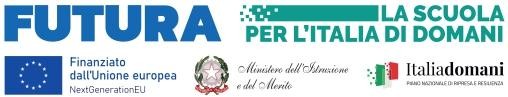 ISTITUTO COMPRENSIVO "CINQUE GIORNATE"   VIALE MUGELLO, 5 - 20137 MILANO Tel.0288448734Scuola primaria Viale Mugello, 5-Scuola secondaria di 1° grado Via Cipro, 2 MilanoC.M. MIIC8DX00L – C.F. 80114030150 e-mail MIIC8DX00L@istruzione.it  sito web www.iccinquegiornate.edu.itRELAZIONE FINALE FUNZIONE STRUMENTALE ____________________________ ANNO SCOLASTICO______________Milano, ______________												Il/I docente/i con Funzione StrumentaleOBIETTIVI RAGGIUNTICOMPITI SVOLTIGRUPPO DI LAVOROPRODOTTI MONITORAGGIO